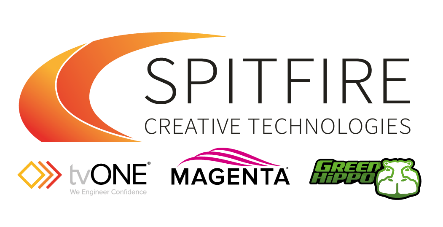 Spitfire Creative Technologies Junior Graphic DesignerReporting to: Design ManagerCincinnati, OhioJob Summary
We are looking for a talented Junior Graphic Designer to join our Marketing team, supporting the Design Manager and graphic creation for our Audio-Visual Install and Live Entertainment brands. In this role, you help design and create both print and digital marketing materials for advertising, product marketing and external events.  Candidates should be familiar with Adobe Photoshop, Illustrator, InDesign, and other graphic design applications. This is a mid-level role that reports to senior employees. Candidates should be able to produce high-quality materials while adhering to deadlines. Please submit a portfolio of your past work when applying to this job.Junior Graphic Designer Duties and ResponsibilitiesDesign digital and print collateral Create supporting graphics and imagery for marketing campaigns.Contribute to layout, typography, and photography decisionsTake direction from the Design Manager and assist with graphic tasks as requiredDocument and organize current graphic materialsCreate and update product collateral and brochures Create and brand general documentation including blogs and whitepapersExecute Product photography when requiredSupport miscellaneous sales graphic requestsDevelop supporting graphics to support Training and Communications initiatives (ppts and webinar graphics).Junior Graphic Designer Requirements and QualificationsBachelor’s degree in graphic design strongly preferredExperience in an internship or entry-level graphic design roleFamiliarity with Adobe Creative Suite, including Photoshop, Illustrator, and InDesignAttention to detailPlease submit a portfolio of past work when applying to this rolePlease submit your CV and portfolio to jobs@spitfirect.com